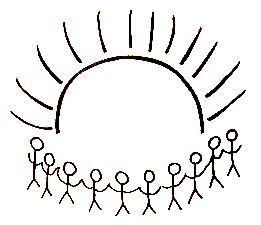 Kooperationsplanfür die Zeit von Oktober 2018 bis August 2019mit der Kita Masburg	Kath. Kindertagesstätte St. Laurentius	Pfarrstr. 5	56761 Masburg	Tel. 02653 / 6172	E-Mail: st-laurentius-masburg@kita-ggmbh-trier.deund der Kita Müllenbach	Kindertagesstätte St. Hubertus	Brunnenstr. 10	56761 Müllenbach	Tel. 02653 / 7179185	E-Mail: kiga.muellenbach@kaisersesch.deTermineVorhabenZweckMo. 16.10.18Gespräch zwischen KiTa-Erziehern Frau Anke Weberund Bastian Hippert (KiTa Masburg) und Frau Helena Schmitz(KiTa Müllenbach), Schulleiterin Frau Klinkner, der jetzigen Erstklasslehrerin Frau Martini und der zukünftigen Klassenlehrerin Frau HelfenFeedback zur jetzigen ersten Klasse und Austausch über gemeinsame VorhabenErstellung des KooperationsplansFeedback zur jetzigen ersten Klasse und Austausch über gemeinsame VorhabenErstellung des KooperationsplansFebruar 2019Anmeldung der Kann-Kinder Die Aufforderung dazu erfolgt im Mitteilungsblatt der Verbandsgemeinde Kaisersesch.Mo. 11.02.201913.30 Uhr15.30 UhrDurchführung des Mainzer Einschulungsspiels in 4 Gruppen zu zwei verschiedenen ZeitenDiagnostikDiagnostikMo. 18.03.1819.30 Uhr 1. Elternabend für die Eltern der zukünftigen Erstklässler in der GS in MasburgSL Frau Klinkner stellt die Schule vor und es erfolgt eine gemeinsame Information durch Kita-Vertreter und neuer Klassenlehrerin über die Vorbereitung auf die Einschulung – Ausgabe des Eltern-ABCs und einer Einschulungs-Checkliste. Beratung durch Ergotherapeutin  A.  Stein und LogopädinSL Frau Klinkner stellt die Schule vor und es erfolgt eine gemeinsame Information durch Kita-Vertreter und neuer Klassenlehrerin über die Vorbereitung auf die Einschulung – Ausgabe des Eltern-ABCs und einer Einschulungs-Checkliste. Beratung durch Ergotherapeutin  A.  Stein und LogopädinMo. 08.04.19Zukünftige Klassenlehrerin Frau Helfen besucht die Schulkinder vormittags in der KiTa MüllenbachKennenlernen der Kinder in ihrem bekannten UmfeldKennenlernen der Kinder in ihrem bekannten UmfeldMo. 15.04.19Zukünftige Klassenlehrerin Frau Helfen besucht die Schulkinder vormittags in der KiTa MasburgKennenlernen der Kinder in ihrem bekannten UmfeldKennenlernen der Kinder in ihrem bekannten UmfeldDo. 16.05.19Zukünftige Schulkinder aus der Kita Müllenbach besuchen die 2. Klasse in der GS in Masburg 9.00 – 10.30 Uhr.Kennenlernen der Zweitklässler und der neuen KlassenlehrerinKennenlernen der Zweitklässler und der neuen KlassenlehrerinDo. 23.05.19Zukünftige Schulkinder aus der Kita Masburg besuchen die 2. Klasse in der GS in Masburg 9.00 – 10.30 Uhr. Kennenlernen der Zweitklässler und der neuen KlassenlehrerinKennenlernen der Zweitklässler und der neuen KlassenlehrerinFr. 24.05.19Ab 8.15 Uhr bis ca. 11 Uhr29.05.19Teilnahme am Sportfest auf dem Sportplatz in Laubach AusweichterminGemeinschaftserlebnis mit  der SchulgemeinschaftGemeinschaftserlebnis mit  der Schulgemeinschaft05.06.19Ab 8:10 Uhr – 11.30 UhrTeilnahme der Masburger KITA-Kinder an der Rucksackschule der GS (zusammen mit der Klasse 2)Treffen an der Grundschule in MasburgEinteilung der Schulpatenschaften, anschließend Rucksackschule im Masburger Wald zusammen mit der Försterin  Frau Werner.Gemeinsame Erfahrungen in einer neuen LernumgebungGemeinsame Erfahrungen in einer neuen Lernumgebung14.06.19Ab 9:00 Uhr – 11.30 UhrTeilnahme der Müllenbacher KITA-Kinder an der Rucksackschule der GS (zusammen mit der Klasse 1)Treffen am Masburger SportplatzEinteilung der Schulpatenschaften, anschließend Rucksackschule im Masburger Wald zusammen mit der Försterin  Frau Werner.Gemeinsame Erfahrungen in einer neuen LernumgebungGemeinsame Erfahrungen in einer neuen LernumgebungDi. 11.06.1919.30 Uhr2. Elternabend für die neuen Erstklässler in der GS MasburgVorbereitung auf die EinschulungVorbereitung auf die EinschulungDi. 13.08.19Einschulung in MasburgSeptember 2019Entwicklungsgespräche bzw. Übergangsgespräche zwischen beiden Kitas und Frau Helfen nach erteilter SchweigepflichtsentbindungAustauschAustausch